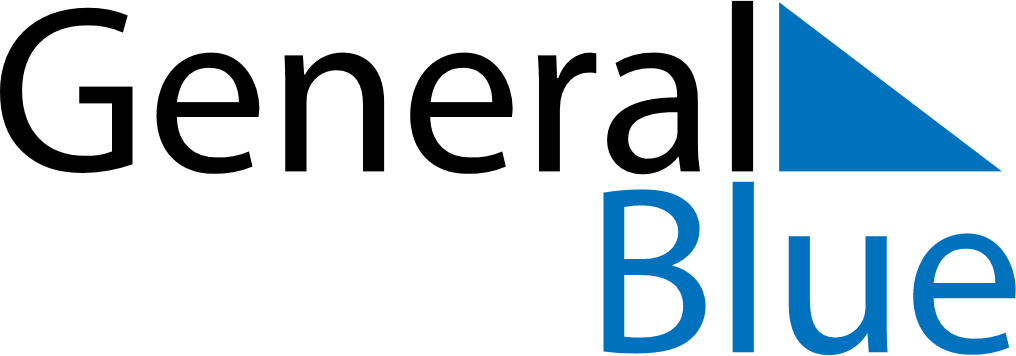 Quarter 4 of 2021 AlbaniaQuarter 4 of 2021 AlbaniaQuarter 4 of 2021 AlbaniaQuarter 4 of 2021 AlbaniaQuarter 4 of 2021 AlbaniaQuarter 4 of 2021 AlbaniaQuarter 4 of 2021 AlbaniaOctober 2021October 2021October 2021October 2021October 2021October 2021October 2021October 2021October 2021SUNMONMONTUEWEDTHUFRISAT123445678910111112131415161718181920212223242525262728293031November 2021November 2021November 2021November 2021November 2021November 2021November 2021November 2021November 2021SUNMONMONTUEWEDTHUFRISAT11234567889101112131415151617181920212222232425262728292930December 2021December 2021December 2021December 2021December 2021December 2021December 2021December 2021December 2021SUNMONMONTUEWEDTHUFRISAT123456678910111213131415161718192020212223242526272728293031Oct 19: Mother Teresa DayNov 22: Alphabet DayNov 28: Independence DayNov 29: Independence Day (substitute day)
Nov 29: Liberation DayDec 8: Youth DayDec 24: Christmas EveDec 25: Christmas Day